Working Party 5D (WP 5D) thanks all the relevant external organizations contributing to the development activities of IMT-Advanced.This liaison statement informs RIT/SRIT Proponents and Independent Evaluation Groups regarding the conclusions of Step 6 (“Review to assess compliance with minimum requirements”) and Step 7 (“Consideration of evaluation results, consensus building and decision”) of the IMT-Advanced development process. Also, following the previous statement (Document 5D/TEMP/358) dated 15 June 2010, it provides further guidance to GCS Proponents regarding the completion of the terrestrial radio interface specifications planned for Recommendation ITU-R M.[IMT.RSPEC] (“Detailed specifications of the terrestrial radio interfaces of IMT-Advanced”) in conjunction with Step 8 (“Development of radio interface Recommendation(s)”) of the process. Background to Meeting #9Working Party 5D has been progressing the development of IMT-Advanced in accordance with the steps specified in Document IMT-ADV/2(Rev.1) (“Submission and evaluation process and consensus building”).At Working Party 5D’s Meeting #8, a number of evaluation reports from the Independent Evaluation Groups were considered. As reported in a liaison statement to the Independent Evaluation Groups of 9 July 2010 (Document 5D/TEMP/392(Rev.1)), Steps 4 and 5 of the IMT-Advanced process were closed at that meeting. That liaison reported that, at Meeting #9, “WP 5D will continue the Step 6 and Step 7 of the IMT-Advanced development process, and at its 9th meeting will decide RITs and/or SRITs accepted for inclusion in the standardization phase in Step 8.”Results of Steps 6 and 7 at Meeting #9Working Party 5D held its Meeting #9 on 13-20 October 2010. It continued to progress the work on IMT-Advanced in accordance with Document IMT-ADV/2(Rev.1), with the following major results:-	Step 6 (“Review to assess compliance with minimum requirements”) was concluded, with each of the six candidate technology proposals determined to have met the requirements of a qualifying RIT/SRIT and to move forward for consideration in Step 7.-	Step 7 (“Consideration of evaluation results, consensus building and decision”) was concluded, with each of the six candidate technology submissions (and their respective SRIT or RITs) having individually satisfied all the requirements of the IMT-Advanced process in all four test environments.Final Outcome of Steps 4-7Each of the six candidate technology submissions (and their respective SRIT or RITs) has individually satisfied Steps 4 through 7 of the IMT-Advanced process successfully and thus each of these IMT-Advanced candidate technology submissions has the opportunity to proceed to Step 8. Additionally, consensus building has been performed during Step 7 with the objective of achieving global harmonization and having the potential for wide industry support for the radio interfaces that are developed for IMT-Advanced.As a result of the consensus building during Step 7 in ITU-R among the six technology proposals, the following two groupings were agreed by ITU-R:–	the RITs and SRITs proposed in IMT-ADV/6, IMT-ADV/8 and IMT-ADV/9 were grouped into the technology identified in ITU as “LTE-Advanced”, developed by the Third Generation Partnership Project (3GPP) and–	the RITs proposed in IMT-ADV/4, IMT-ADV/5 and IMT-ADV/7 were grouped into the technology identified in ITU as “WirelessMAN-Advanced”, developed by IEEE.Thus, the final outcome of Steps 4-7 of the IMT-Advanced process was the approval of the technologies “LTE-Advanced” and “WirelessMAN-Advanced” as IMT-Advanced technologies. In addition, both “LTE-Advanced” and “WirelessMAN-Advanced” were accepted for inclusion in the standardization phase of the IMT-Advanced process and are proceeding to Step 8 and to subsequent development of IMT-Advanced. It was noted that:–	the basis for specifying the “LTE-Advanced” technology in Step 8 is Document IMT-ADV/8, which is technically identical to IMT-ADV/6 and IMT-ADV/9 (except that IMT-ADV/9 contains only the TDD RIT component) and –	the basis for specifying the “WirelessMAN-Advanced” technology in Step 8 is Document IMT-ADV/4, which is technically identical to IMT-ADV/5 and IMT-ADV/7.Further details are included in draft new Report ITU-R M.[IMT.RADIO] (see Attachment 1). This Draft New Report was agreed at Working Party 5D Meeting #9. Final approval is expected by ITU Member States at the ITU-R Study Group 5 meeting of 22-23 November 2010.Administrative aspects of the IMT-Advanced processITU has received a “Form A” submission, per Document IMT-ADV/24, conveying notification of the intent of IEEE to be a GCS Proponent of WirelessMAN-Advanced and provide a GCS for use in the development of ITU-R M.[IMT.RSPEC] in Step 8. ITU has received a “Form A” submission, per Document IMT-ADV/24, conveying notification of the intent of ARIB, ATIS, CCSA, ETSI, TTA, and TTC on behalf of 3GPP to be a GCS Proponent of LTE-Advanced and provide a GCS for use in the development of ITU-R M.[IMT.RSPEC] in Step 8. Future work towards completion of draft new Recommendation ITU-R M.[IMT.RSPEC]The working document toward draft new Recommendation ITU-R M.[IMT.RSPEC] was progressed (see Attachment 2). New information providing guidance on the format of the technology sections was introduced. This information is intended to be of assistance to the GCS Proponents.Plan for Meeting #10In accordance with Document IMT-ADV/24, the results of Meeting #9, and the previous liaison statement of 15 June 2010, Working Party 5D looks forward to finalizing and preliminarily agreeing draft new Recommendation ITU-R M.[IMT.RSPEC] (not necessarily including the detailed transposition references) at Meeting #10 of 6-13 April for both LTE-Advanced and WirelessMAN-Advanced as approved IMT-Advanced technologies.Anticipated actions by GCS proponentsWorking Party 5D looks forward to a submission, by the revised deadline of 
30 March 20115 , toward ITU-R M.[IMT.RSPEC] from the GCS proponent IEEE regarding WirelessMAN-Advanced and based on the format described in Attachment 2, as well as a Certification B based on Document IMT-ADV/24.Working Party 5D looks forward to a submission, by the revised deadline of 
30 March 20115, toward ITU-R M.[IMT.RSPEC] from the GCS proponent ARIB, ATIS, CCSA, ETSI, TTA, and TTC on behalf of 3GPP regarding LTE-Advanced and based on the format described in Attachment 2, as well as a Certification B based on Document IMT-ADV/24.Working Party 5D thanks again all of the external organizations for their support of the IMT-Advanced process and congratulates the IMT-Advanced technology proponents for their successful contributions towards IMT-Advanced.Status:To: 			RIT/ SRIT ProponentsFor action to: 	GCS Proponentscc: 			Independent Evaluation GroupsContact:	Mr. Colin Langtry			E-mail:  colin.langtry@itu.int 
		Counsellor, Study Group 5Attachment 1: available at http://www.itu.int/md/R07-SG05-C-0217/enAttachment 2_______________Radiocommunication Study Groups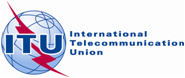 9th Meeting of Working Party 5D, 13–20 October 2010Source:  Revision 1 to Document 5D/TEMP/413Source:  Revision 1 to Document 5D/TEMP/41312 November 2010Source:  Revision 1 to Document 5D/TEMP/413English onlyWorking Party 5DWorking Party 5Dliaison statement on IMT-Advanced Developmentliaison statement on IMT-Advanced Development